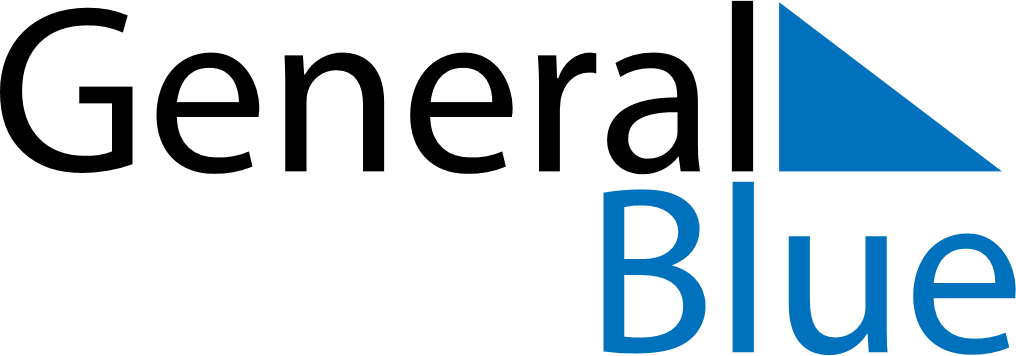 March 2023March 2023March 2023HungaryHungaryMondayTuesdayWednesdayThursdayFridaySaturdaySunday123456789101112International Women’s Day13141516171819National Day202122232425262728293031